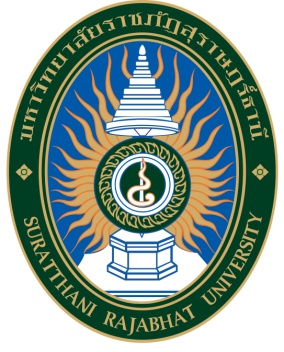 คู่มือการฝึกปฏิบัติงานในสถานประกอบการมหาวิทยาลัยราชภัฏสุราษฎร์ธานีสำหรับอาจารย์นิเทศสถานประกอบการและนักศึกษาฝึกปฏิบัติงานในสถานประกอบการ2563